19 декабря 2023 года № 1475Об утверждении Порядка и размеров возмещения расходов, связанных со служебными командировками, главе муниципального образования города Чебоксары В соответствии с Трудовым кодексом Российской Федерации, постановлениями Правительства Российской Федерации от 13 октября 2008 года  № 749 «Об особенностях направления работников в служебные командировки» и от 28 октября 2022 года № 1915 «Об отдельных вопросах, связанных с командированием на территории Донецкой Народной Республики, Луганской Народной Республики, Запорожской области и Херсонской области», Устава муниципального образования города Чебоксары – столицы Чувашской Республики, принятого решением Чебоксарского городского Собрания депутатов от 30 ноября 2005 года № 40,Чебоксарское городское Собрание депутатовР Е Ш И Л О:1. Утвердить прилагаемый Порядок и размеры возмещения расходов, связанных со служебными командировками, главе муниципального образования города Чебоксары.2. Установить, что убытие главы города Чебоксары в служебную командировку оформляется распоряжением главы города Чебоксары по согласованию  с председателем Чебоксарского городского Собрания депутатов.  3. Финансовое обеспечение расходов, связанных со служебными командировками, главе муниципального образования города Чебоксары осуществлять в пределах бюджетных ассигнований, предусмотренных в бюджете города Чебоксары на содержание администрации города Чебоксары.4. Настоящее решение вступает в силу со дня его официального опубликования. 5. Контроль за исполнением настоящего решения возложить на постоянную комиссию Чебоксарского городского Собрания депутатов по бюджету.Приложение к решению Чебоксарского городского Собрания депутатовот _______________________№_____ Порядок и размеры возмещения расходов, связанных со служебными командировками, главе муниципального образования города Чебоксары1. Настоящий Порядок разработан в соответствии с Трудовым кодексом Российской Федерации, постановлениями Правительства Российской Федерации от 13 октября 2008 года № 749 «Об особенностях направления работников в служебные командировки» и от 28 октября 2022 года № 1915 «Об отдельных вопросах, связанных с командированием на территории Донецкой Народной Республики, Луганской Народной Республики, Запорожской области и Херсонской области», Уставом муниципального образования города Чебоксары – столицы Чувашской Республики, принятого решением Чебоксарского городского Собрания депутатов от 30 ноября 2005 года № 40,  и определяет порядок и размеры возмещения расходов, связанных со служебными командировками, главе муниципального образования города Чебоксары (далее – глава города Чебоксары). 2. Главе города Чебоксары возмещаются следующие расходы, связанные с его направлением в служебную командировку: на проезд до места командирования и обратно к месту постоянной работы согласно пункту 3 настоящего Порядка;по найму жилого помещения согласно пункту 4 настоящего Порядка; дополнительные расходы, связанные с проживанием вне места постоянного жительства (суточные), согласно пункту 5 настоящего Порядка; иные документально подтвержденные расходы, произведенные главе города Чебоксары с разрешения или ведома председателя Чебоксарского городского Собрания депутатов, согласно пункту 6 настоящего Порядка;возмещение фактически понесенных расходов, связанных с отменой или изменением сроков служебной командировки, согласно пункту 9 настоящего Порядка.3. Возмещение расходов на проезд.3.1. Расходы на проезд к месту командирования (как на территории Российской Федерации, так и на территории иностранных государств) и обратно к месту постоянной работы возмещаются главе города Чебоксары по фактическим затратам, подтвержденным соответствующими документами, по следующим нормам:воздушным транспортом – по стоимости билета I класса;железнодорожным транспортом – по стоимости билета в вагоне повышенной комфортности, отнесенном к вагонам бизнес-класса, с двухместными купе категории «СВ» или в вагоне категории «С» с местами для сидения с местами для сидения, соответствующими требованиям, предъявляемым к вагонам бизнес-класса;морским и речным транспортом – по тарифам, установленным перевозчиком, но не выше стоимости проезда в каюте «люкс» с комплексным обслуживанием пассажиров;автомобильным транспортом – по стоимости билета на любом автотранспортном средстве (кроме такси).3.2. При направлении в служебную командировку (как на территории Российской Федерации, так и на территории иностранных государств) главе города Чебоксары возмещаются следующие фактически подтвержденные расходы:а) расходы на проезд в транспорте общего пользования до аэропорта, станции или пристани, а также в случае, если в городе или ином населенном пункте, куда глава города Чебоксары направлен в служебную командировку, ему для выполнения служебного поручения необходимо посетить более двух мест;б) расходы на оплату услуг по оформлению проездных документов;в) расходы на оплату услуг по предварительной регистрации пассажиров и багажа;г) расходы на оплату провоза багажа;д) расходы на оплату добровольного страхования пассажиров от несчастных случаев, оформленного отдельным страховым полисом, являющимся приложением к билету;е) расходов за пользование в поездах постельными принадлежностями.3.3. Документами, подтверждающими расходы на проезд (как на территории Российской Федерации, так и на территории иностранных государств), являются: проездные документы – билеты на железнодорожный, воздушный, автомобильный и водный транспорт общего пользования; распечатка электронного билета; посадочный талон; квитанции об оплате дополнительных услуг и сборов перевозчика; билеты на оплату проезда на транспорте общего пользования.3.4. При отсутствии проездных документов (билетов) или документов, выданных транспортными организациями и подтверждающих информацию, содержащуюся в проездных документах (билетах), оплата расходов на проезд не производится.4. Возмещение расходов по найму жилого помещения.4.1. Расходы по бронированию и найму жилого помещения на территории Российской Федерации возмещаются главе города Чебоксары по фактическим затратам, подтвержденным документами, в размере стоимости проживания в однокомнатном (одноместном) номере повышенной комфортности.В случае направления главы города Чебоксары в служебную командировку на территории Донецкой Народной Республики, Луганской Народной Республики, Запорожской области и Херсонской области расходы по найму жилого помещения возмещаются главе города Чебоксары по фактическим затратам, подтвержденным соответствующими документами, но не более суммы, утвержденной постановлением Правительства Российской Федерации от                           28 октября 2022 года № 1915 «Об отдельных вопросах, связанных с командированием на территории Донецкой Народной Республики, Луганской Народной Республики, Запорожской области и Херсонской области»  (кроме тех случаев, когда ему предоставляется бесплатное жилое помещение).4.2. Документами, подтверждающими фактические затраты главы города Чебоксары по найму жилого помещения, являются:а) при проживании в гостинице: договором, кассовым чеком или документом, оформленным на бланке строгой отчетности, подтверждающим предоставление гостиничных услуг по месту командирования и содержащим сведения, предусмотренные Правилами предоставления гостиничных услуг в Российской Федерации, утвержденными постановлением Правительства Российской Федерации;б) при проживании в ином жилом помещении: договор аренды жилого помещения (квартиры или комнаты), документы, подтверждающие оплату проживания (расписка наймодателя о получении денежных средств и т.д.).4.3. Расходы по бронированию и найму жилого помещения (гостиницы) на территории иностранного государства возмещаются главе города Чебоксары по фактическим затратам, подтвержденным документами, но не превышающим предельные нормы, установленные Правительством Российской Федерации для федеральных государственных гражданских служащих.Документами, подтверждающими фактические затраты на оплату бронирования и проживания в гостинице на территории иностранного государства, являются: выставленный счет, кассовый чек и чек, выдаваемый к операциям с использованием пластиковых банковских карт.Документы, подтверждающие расходы на проживание в гостинице на территории иностранного государства, должны быть представлены с построчным переводом на русский язык.4.4. В случае вынужденной задержки (остановки) в пути расходы по бронированию и найму жилого помещения возмещаются работнику в размерах, установленных настоящим Порядком. Факт задержки (остановки) сотрудника в пути по не зависящим от него причинам должен быть удостоверен должностными лицами аэропортов, станций или пристаней.4.5. В случае временной нетрудоспособности главы города Чебоксары ему возмещаются расходы по найму жилого помещения (кроме случаев, когда глава города Чебоксары находится на стационарном лечении) в размерах, установленных настоящим Порядком, в течение всего времени, пока он не имеет возможности по состоянию здоровья приступить к выполнению возложенного на него служебного поручения или вернуться к месту своего постоянного местожительства.4.6. При отсутствии документов, подтверждающих фактические затраты главы города Чебоксар по найму жилого помещения, оплата расходов по бронированию и найму жилого помещения не производится.5. Возмещение дополнительных расходов, связанных с проживанием вне места постоянного жительства (суточные).5.1. Суточные выплачиваются за каждый день нахождения главы города Чебоксары в служебной командировке (за фактический срок его пребывания в служебной командировке), включая выходные и праздничные дни, а также за дни нахождения в пути, в том числе за время вынужденной остановки в пути.5.2. Фактический срок пребывания главы города Чебоксары в служебной командировке определяется по проездным документам (поезд, самолет, автобус, судно), представленным им по возвращении из служебной командировки (за исключением случаев, когда глава города Чебоксары едет к месту командирования и (или) обратно к месту постоянной работы на служебном автотранспорте).Днем выезда в служебную командировку считается дата отправления транспортного средства (поезда, самолета, автобуса, судна) от места постоянной работы главы города Чебоксары. При отправлении указанного транспортного средства до 24 часов включительно днем отъезда в командировку считаются текущие сутки, а с 00 часов и позднее – последующие сутки.Днем приезда из служебной командировки считается дата прибытия транспортного средства (поезда, самолета, автобуса, судна) в место постоянной работы. При прибытии транспортного средства до 24 часов (включительно) днем приезда из командировки считаются текущие сутки, а с 00 часов и позднее – последующие сутки. В случае прибытия транспортного средства с опозданием днем приезда из командировки считается дата фактического прибытия указанного транспортного средства в место постоянной работы.Если станция, аэропорт или пристань находятся за чертой населенного пункта, в целях определения дня выезда и дня приезда из командировки учитывается время, необходимое для проезда до (от) станции, аэропорта или пристани.Если глава города Чебоксары едет к месту командирования и (или) обратно к месту постоянной работы на служебном автотранспорте, то фактический срок его пребывания в служебной командировке определяется по документам, подтверждающим использование указанного транспорта (путевой лист, маршрутный лист, счета, квитанции, кассовые чеки и иные документы, подтверждающие маршрут следования транспорта).В случае отсутствия проездных документов фактический срок пребывания в служебной командировке глава города Чебоксары подтверждает документами об оказании гостиничных услуг или документами по найму иного отдельного жилого помещения в месте командирования.При отсутствии проездных документов, документов об оказании гостиничных услуг или документов по найму иного отдельного жилого помещения к месту командирования для подтверждения фактического срока пребывания в месте командирования глава города Чебоксары представляет пояснительную записку о фактическом сроке его пребывания в служебной командировке, а также подтверждение принимающей его стороны (организации либо должностного лица) срока прибытия (убытия) к месту командирования (из места командирования).5.3. Выплата суточных при направлении главы города Чебоксары в служебную командировку на территории Российской Федерации производится в размере, установленном постановлением Правительства Российской Федерации от 2 октября 2002 года № 729 «О размерах возмещения расходов, связанных со служебными командировками на территории Российской Федерации, работникам, заключившим трудовой договор о работе в федеральных государственных органах, работникам государственных внебюджетных фондов Российской Федерации, федеральных государственных учреждений» (за исключением случая направления в служебную командировку на территории Донецкой Народной Республики, Луганской Народной Республики, Запорожской области и Херсонской области).В случае направления главы города Чебоксары в служебную командировку на территории Донецкой Народной Республики, Луганской Народной Республики, Запорожской области и Херсонской области выплата суточных производится в размере, установленном постановлением Правительства Российской Федерации от 28 октября 2022 года № 1915 «Об отдельных вопросах, связанных с командированием на территории Донецкой Народной Республики, Луганской Народной Республики, Запорожской области и Херсонской области».5.4. Выплата суточных при направлении главы города Чебоксары в служебную командировку на территорию иностранного государства производится по следующим нормам:при проезде по территории Российской Федерации – в размерах, установленных п. 5.3 настоящего Положения;при проезде по территории иностранного государства – в размерах, установленных постановлением Правительства Российской Федерации от                        26 декабря 2005 года № 812 «О размере и порядке выплаты суточных и надбавок к суточным при служебных командировках на территории иностранных государств работников, заключивших трудовой договор о работе в федеральных государственных органах, работников государственных внебюджетных фондов Российской Федерации, федеральных государственных учреждений, военнослужащих, проходящих военную службу по контракту в Вооруженных Силах Российской Федерации, федеральных органах исполнительной власти и федеральных государственных органах, в которых федеральным законом предусмотрена военная служба, а также о размере и порядке возмещения указанным военнослужащим дополнительных расходов при служебных командировках на территории иностранных государств».При следовании главы города Чебоксары с территории Российской Федерации дата пересечения государственной границы Российской Федерации включается в дни, за которые суточные выплачиваются в иностранной валюте или в рублях, а при следовании на территорию Российской Федерации дата пересечения государственной границы Российской Федерации включается в дни, за которые суточные выплачиваются в рублях.Даты пересечения государственной границы Российской Федерации определяются по отметкам пограничных органов в паспорте главы города Чебоксары. При направлении главы города Чебоксары в командировку на территории государств – участников Содружества Независимых Государств, с которыми заключены межправительственные соглашения, на основании которых в документах для въезда и выезда пограничными органами не делаются отметки о пересечении государственной границы, дата пересечения государственной границы Российской Федерации определяется по проездным документам (билетам).Главе города Чебоксары, выехавшему в служебную командировку на территорию иностранного государства и возвратившемуся на территорию Российской Федерации в тот же день, суточные в иностранной валюте или в рублях выплачиваются в размере 50% нормы расходов на выплату суточных, установленной в абзаце третьем данного пункта.В случае если глава города Чебоксары, направленный в служебную командировку на территорию иностранного государства, в период служебной командировки обеспечивается иностранной валютой или рублями за счет принимающей стороны, выплата суточных не производится. Если принимающая сторона не выплачивает главе города Чебоксары иностранную валюту или рубли на личные расходы, но предоставляет ему за свой счет питание, суточные выплачиваются в иностранной валюте или в рублях в размере 30 процентов указанной нормы.5.5. В случае вынужденной задержки (остановки) в пути суточные за время задержки выплачиваются главе города Чебоксары в размерах, установленных настоящим Порядком. Факт задержки (остановки) главы города Чебоксары в пути по не зависящим от него причинам должен быть удостоверен должностными лицами аэропортов, станций или пристаней.5.6. В случае временной нетрудоспособности главы города Чебоксары, удостоверенной в установленном порядке, ему выплачиваются суточные в течение всего времени, пока он не имеет возможности по состоянию здоровья приступить к выполнению возложенного на него служебного поручения или вернуться к месту постоянной работы.5.7. При командировках в такую местность, откуда глава города Чебоксары может ежедневно возвращаться к месту постоянного жительства, суточные не выплачиваются.6. Возмещение иных расходов, произведенных главой города Чебоксары с разрешения или ведома председателя Чебоксарского городского Собрания депутатов.6.1. Главе города Чебоксары возмещаются иные расходы при условии, что они произведены с разрешения или ведома председателя Чебоксарского городского Собрания депутатов, а именно:расходы по оплате услуг зала повышенной комфортности в аэропорту;расходы на оформление заграничного паспорта, визы и других выездных документов (при направлении в служебную командировку на территорию иностранного государства); обязательные консульские и аэродромные сборы (при направлении в служебную командировку на территорию иностранного государства); сборы за право въезда или транзита автомобильного транспорта (при направлении в служебную командировку на территорию иностранного государства); расходы на оформление обязательной медицинской страховки и иные обязательные платежи и сборы (при направлении в служебную командировку на территорию иностранного государства).6.2. Возмещение иных расходов, произведенных главой города Чебоксары с разрешения председателя Чебоксарского городского Собрания депутатов, осуществляется при представлении документов, подтверждающих эти расходы.7. Глава города Чебоксары в течение 3 рабочих дней после возвращения из служебной командировки обязан представить в ответственное подразделение за первичный учет и финансово-экономическое обеспечение деятельности администрации города Чебоксары авансовый отчет и произвести окончательный расчет по выданному ему перед отъездом в служебную командировку денежному авансу.Авансовый отчет главой города Чебоксары предоставляется по унифицированной форме 0504505, утвержденной Приказом Минфина России от 30 марта 2015 года № 52н «Об утверждении форм первичных учетных документов и регистров бухгалтерского учета, применяемых органами государственной власти (государственными органами), органами местного самоуправления, органами управления государственными внебюджетными фондами, государственными (муниципальными) учреждениями, и Методических указаний по их применению».8. К авансовому отчету глава города Чебоксары прикладывает:8.1. документы (в оригинале), подтверждающие размер произведенных расходов, вошедших в авансовый отчет:а) документы, подтверждающие расходы на проезд до места командирования и обратно к месту постоянной работы (п. 4 настоящего Порядка), а также фактически понесенные расходы, связанные с возвращением проездных документов в случае отмены или изменения сроков служебной командировки;б) документы, подтверждающие расходы по найму жилого помещения (п. 5 настоящего Порядка);в) документы, подтверждающие иные документально подтвержденные расходы, произведенные им с разрешения или ведома председателя Чебоксарского городского Собрания депутатов (п. 6 настоящего Порядка).8.2. документы, подтверждающие использование служебного транспорта (путевой лист, маршрутный лист, счета, квитанции, кассовые чеки и иные документы, подтверждающие маршрут следования транспорта) в случае, если глава города Чебоксары ехал к месту командирования и (или) обратно к месту постоянной работы на служебном автотранспорте;8.3. пояснительную записку о фактическом сроке его пребывания в служебной командировке, а также подтверждение принимающей стороны (организации либо должностного лица) срока его прибытия (убытия) к месту командирования (из места командирования) в случае отсутствия у главы города Чебоксары проездных документов, документов об оказании гостиничных услуг или документов по найму иного жилого помещения к месту командирования;8.4. ксерокопию страниц загранпаспорта с отметками пограничных органов о пересечении государственной границы Российской Федерации в случае, если глава города Чебоксары был направлен в служебную командировку на территорию иностранных государств (за исключением случаев направления его в командировку на территории государств – участников Содружества Независимых Государств, с которыми заключены межправительственные соглашения).9. Если главой города Чебоксары после подписания распоряжения об убытии его в командировку были произведены расходы на проезд до места командирования и обратно к месту постоянной работы, то в случае отмены служебной командировки ему возмещаются расходы в связи с возвращением проездных документов.Для возмещения расходов глава города Чебоксары на основании документов (в оригинале), подтверждающих такие расходы, оформляет и представляет в ответственное подразделение за первичный учет и финансово-экономическое обеспечение деятельности администрации города Чебоксары отчет об израсходованных в связи с планируемой служебной командировкой суммах, составленный по форме согласно приложению к настоящему Порядку.10. Остаток неиспользованной суммы денежного аванса удерживается из денежного содержания главы города Чебоксары на основании его письменного заявления._______________Приложение к Порядку и размерам возмещения расходов, связанных со служебными командировками, главе муниципального образования города ЧебоксарыФорма отчета об израсходованных в связи со служебной командировкой суммахПриложения _________ документов на________ листах.Глава города Чебоксары ____________/______________/  «____» ________20__Чувашская РеспубликаЧебоксарское городскоеСобрание депутатовРЕШЕНИЕ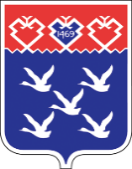 Чǎваш РеспубликиШупашкар хулиндепутатсен ПухăвĕЙЫШĂНУПредседатель Чебоксарского городского Собрания депутатов_______________ Е.Н. КадышевВременно исполняющий полномочия главы города Чебоксары                                                                 ________________ Д.В. СпиринОТЧЕТоб израсходованных в связи с планируемой служебной командировкой суммахФИО, должность  Реквизиты распоряжения о направлении в служебную командировку (при необходимости и об изменении сроков командировки) Реквизиты распоряжения об отмене служебной командировки№Наименование документа (расхода)Документ, подтверждающий производственные расходы (дата, номер)Сумма расходаСумма расходаСумма расходаСумма расхода№Наименование документа (расхода)Документ, подтверждающий производственные расходы (дата, номер)по отчетупо отчетупринятая к учетупринятая к учету№Наименование документа (расхода)Документ, подтверждающий производственные расходы (дата, номер)в руб. копв валютев руб. копв валютеИТОГО